Community Unit School District #4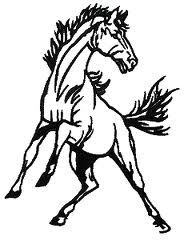 Box 200, 453 West Collins Street    Mendon, IL  62351Phone:  217/936-2111  Fax: 217/936-2643Unit 4 Fundraiser Information SheetPlease fill out the following information in order to help us improve communication throughout the district in regards to fundraising events. If you have any questions, please contact Brian Kurz at 217.936.2111 or superu4@cusd4.com. Group holding the fundraiser: Class of 2018Contact Person(s): Kourtney Hake			  Amy ShireyPhone Number: (217) 936-2116, x. 148		      (217) 936-2116, x. 153Email: kourtney.hake@cusd4.com	  amy.shirey@cusd4.com Phone Number:Person Responsible for Money:(if different from contact person)Email: Phone Number: 1. Describe the fundraiser. 50/50 & Bake SaleStudents will set up a booth at the MVIT tournament, sell baked goods and a 50/50 raffle. 2. What students will be involved in the fundraiser? Class of 2018 (freshmen)3. What will students be expected to do as part of the fundraiser?  Students should bring baked items to donate for the bake sale, sign-up for a shift to work, and/or sell tickets to passers-by.4. What are the beginning and ending dates of the fundraiser? MVIT TOURNAMENT – December 27-31, 20145. How much profit do you estimate from this fundraiser?A guess-timate of $5006. What will the profits of this fundraiser be used for? The Class of 2018 is responsible for Prom 2017 and their own senior trip.7. What account will this money go into? Activity Fund – Class of 2018